Öğretim Görevlisi: ...................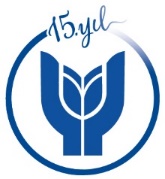 T.C.YAŞAR ÜNİVERSİTESİ REKTÖRLÜĞÜSanat ve Tasarım FakültesiAnimasyon BölümüProje Değerlendirme Kriterleriİçerik Detayları (Varsa ödeve özel detaylar)NotYorum (Gerek görüldüğü takdirde verilen notla ilgili açıklama)Zamanında Teslim / Doğru Format Ders konusuna özel kriter (her ders için o dersin hocası tarafından belirlenmelidir)Ders konusuna özel kriter (her ders için o dersin hocası tarafından belirlenmelidir)Eleştiriler Doğrultusunda Geliştirme ve Derse Katılım 